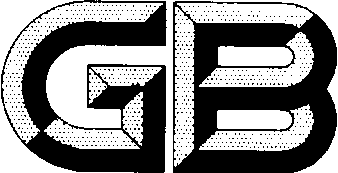 高强度镁合金棒材（English Translation）ForewordSAC/TC 243 is in charge of the English translation. In case of any doubt about the contents of the English translation, the Chinese original shall be considered authoritative.This standard is drafted in accordance with the rules given in the GB/T 1.1-2009.This standard was proposed by the China Nonferrous Metals Industry Association.This standard was prepared by the National Technical Committee for Standardization of Nonferrous Metals (SAC/TC 243).This standard is drafted by Chongqing University, Chongqing Academy of Science and Technology, GRIMAT Engineering Institute Co., Ltd., Shanxi YinGuang Huasheng Magnesium Industry Co., Ltd., Hefei Siyi Libra New Material Technology Co., Ltd., Central South University, Harbin Institute of Technology, Shanghai Jiao Tong University, Northeast Light Alloy Co., Ltd., Henan Terun Technology Service Co., Ltd., Chongqing Yuhua New Material Technology Co., Ltd., Guizhou Anji Aviation Precision Casting Co., Ltd., National Centre for Quality Supervision and Inspection of Magnesium and Magnesium Alloy Products.This standard is drafted by: Wang Jingfeng, Pan Fusheng, Peng Jian, Cheng Renjv, Wang Jinxing, Zhang Kui, Li Weili, Liu Chuming, Zheng Mingyi, Wang Yingxin, Gao Xinyu, Zhou Ming, Li Yongjun, Feng Hongfen, Jiang Shunong, Ran Xing, Qian Yafeng, Jiang Bin, Song Jiangfeng, Bu Yanxia, Dong Hanwu, Li Xinggang.High strength Magnesium Alloy BarsScopeThis standard specifies the technical requirements, test methods, inspection rules and marking, packaging, transport, storage, quality certificates and order forms (or contracts) of high-strength magnesium alloy bars.This standard is applicable to the extruded magnesium alloy round bars, square bars and hexagonal bars (hereinafter referred as bars) with the ultimate tensile strength no less than 350 MPa at room temperature.Normative references The following referenced documents are indispensable for the application of this document. For dated references, only the edition cited applies. For undated references, the latest edition of the referenced document (including any amendments) applies.GB/T 4297  Inspection method for macrostructure of wrought magnesium alloy productsGB/T 5153  Designation and composition of wrought magnesium and magnesium alloysGB/T 5155-2013  Magnesium alloy extruded barsGB/T6519-2013  Ultrasonic inspection of wrought aluminum and magnesium alloy productsGB/T 13748 (All parts) Chemical analysis methods of magnesium and magnesium alloysGB/T 16865  Test pieces and method for tensile test for wrought aluminum and magnesium alloys productsGB/T 17432  Methods for sampling for analyzing the chemical composition of wrought aluminum and aluminum alloyGB/T 20967  Non-destructive testing Visual testingGB/T 32792  Packing, marking, transporting and storing magnesium alloy wrought products GB/T 37596-2019  Magnesium alloy forgings for aerospaceYS/T 627  Wrought magnesium and magnesium alloys rotundity ingotsYS/T 1036  The method of optical emission spectrometric analysis of magnesium rare earth alloysTechnical requirements3.1 Classification 3.1.1 Designation, temper and dimensionThe designation, temper and dimension of the bars shall conform to the provisions in Table 1. If the demander needs other designation, temper and dimension, it shall be agreed by both parties and specified in the order form (or contract).Table 1 Designation, temper and dimension3.1.2 MarkingMarkings shall be expressed in the order of product name, standard number, designation temper, and dimension. Examples of markings are as follows:Example 1:AQ80M alloy, H112, with 40mm in diameter, with 3500mm in length, marked as:Round bar GB/T 38715-AQ80M H112-Φ40×3500Example 2:VW75M alloy, T5, with 40mm in inscribed circle diameter, Class A precision unfixed hexagon bar, marked as:Hexagon bar GB/T 38715-VW75M T5-120-A3.2 Quality3.2.1 Raw material Ingot used to produce high-strength magnesium alloy shall meet the composition and macrostructure requirements of the bar as specified in this standard, and other quality of ingot shall comply with YS/T 627.3.2.2 Production processThe supplier shall adopt proper production equipment and extrusion process to effectively guarantee the quality of the bar, and the extrusion ratio should not be less than 6.3.3 Chemical compositionThe chemical composition of VW93M, VW94M, VW84N, WN54M and VW92 bars shall comply with the provisions of Table 2, and the chemical composition of other alloy bars shall comply with the provisions of GB/T 5153.Table 2 Chemical composition3.4 Dimension deviationThe allowable deviation of the bar shall comply with the dimension requirements of grade B as specified in GB/T 5155-2013, and the dimension deviation of other precision levels shall be agreed by both parties and noted in the purchase order (or contract).3.5 Tensile properties at room temperatureThe longitudinal tensile properties of the bar at room temperature shall comply with the provisions of Table 3. The mechanical properties of bars exceeding the requirements in Table 3 shall be agreed by both parties and noted in the order form (or contract).Table 3 Tensile properties at room temperature3.6 Macrostructure3.6.1 Cracks, inclusions (including flux slag), pores, primary crystal segregation, shrinkage tail, coarse crystal ring and other defects which damage the continuity of metal are not allowed on the macrostructure sample of the bars.3.6.2 Lamination with a depth of no more than half of the negative deviation of the diameter is allowed on the macrostructure sample of the bars. If no lamination is required, it shall be agreed by both parties and specified in the order form (or contract).3.6.3 The demander has requirements for macro oxide film, metal compound, and manganese compound, it shall be agreed by both parties and specified in the order form (or contract). The macro oxide film, metal compound, and manganese compound shall comply with the provisions of 3.6 in GB/ T 37596-2019.3.7 Ultrasonic flaw detectionUltrasonic flaw detection of the bar shall meet the requirements of grade A in GB/ T 6519-2013. If other defect detection grades are needed, it shall be specified in the order form (or contract) after negotiation by both parties.3.8 Appearance3.8.1 The surface of the bars shall be clean, and defects such as cracks, corrosion spots, and various intrusions that affect the usage are not allowed. 3.8.2 Defects with the depth not exceeding a negative deviation, such as extrusion trail, dent, bruise, bubble, abrade, scratch, convex and concave, are allowed on the surface of the bars.4 Test method4.1 Chemical compositionThe chemical composition of the bar shall be tested in accordance with GB/T 13748 or YS/T 1036, and GB/T 13748 shall be adopted for the arbitration analysis.4.2 Dimension deviationThe dimensional deviation shall be measured with a measuring instrument of the corresponding accuracy.4.3 Tensile properties at room temperatureThe test for the longitudinal mechanical property of the bars at room temperature shall be in accordance with GB/T 16865.4.4 MacrostructureThe test methods for macrostructure of the bars shall be in accordance with GB/T 4297.4.5 Ultrasonic flaw detectionThe test methods for ultrasonic flaw detection of the bars shall be in accordance with GB/T 6519-2013.4.6 AppearanceThe test methods for appearance of the bars shall be in accordance with GB/T 20967.5 Inspection rules5.1 Inspection and acceptance5.1.1 The bars shall be inspected by the supplier to ensure that the quality of the bar conforms to the requirements of this standard and the purchase order (or contract), and fill in the quality certificate.5.1.2 The demander shall inspect the received bars following the provisions of this standard. If the inspection results are inconsistent with the requirements of this standard and the purchase order (or contract), they shall be submitted to the supplier in written form. The determination shall be made through consultation between the supplier and the demander. Objections that belong to the surface quality or external dimensions shall be filed within one month from the date of receiving the bars. Other objections shall be filed within three months from the date of receiving the bars. If arbitration is needed, it shall be determined through consultation between the supplier and the demander.5.2 BatchBars shall be delivered for acceptance in batches, and each batch shall consist of sections of the same alloy designation, the same temper, the same dimensions, the same melt, the same heat treatment furnace and the same extrusion lot. The batch weight is not limited.5.3 Inspection itemBefore leaving the factory, each batch of bar materials shall be inspected for chemical composition, dimension deviation, tensile property at room temperature, macrostructure, ultrasonic inspection and appearance.5.4 SamplingThe sampling of bar shall comply with Table 4.	Table 4 Sampling requirements5.5 Judgment of inspection result5.5.1 If the chemical composition of any sample is unqualified, the batch shall be judged unqualified.5.5.2 If the dimension deviation is unqualified, the bar is judged unqualified.5.5.3 If the mechanical property of any sample is unqualified, double number of samples from the batch of bars shall be taken for repeated tests. If all the results of the repeated tests are qualified, the batch of products is judged qualified. If one of the samples in the repeated test is still unqualified, the batch of bars is judged unqualified.5.5.4 If the macrostructure of any sample is unqualified, it shall be judged as follows:a) When the samples have unqualified cracks, oxide films, segregation of metal compounds and manganese compounds, the batch shall be rejected.b) When the samples have unqualified tail shrinking, coarse crystal ring, bright ring and lamination, it is allowed to repeat the test after cutting off a certain length of the unqualified bar until qualified. Other bars shall be either inspected one by one and the qualified bar can be delivered, or cut the bars with maximum unqualified length from the retest and then delivery. In case of other defects, the batch of bars shall be negotiated by both parties.5.5.5 If the ultrasonic flaw detection is unqualified, the bar is judged unqualified.5.5.6 If the appearance is unqualified, the bar is judged unqualified.6 Marking, packaging, transportation and storage, quality certificate6.1 Marking6.1.1 Product marking6.1.1.1 The following marking shall be stamped in the front of the qualified bar (or a label with the following marking):a) Stamp of the supplier's technical supervision department;b) Alloy designation;c) Temper;d) Dimension;e) Batch number.6.1.1.2 For the bars with accepted diameter more than or equal to 20 mm, the word “W” shallbe marked in the end of the extrusion.6.1.2 Packaging markingThe marking of the packaging box of the bars shall conform to GB/T 32792.6.2 Packaging, transportation and storage6.2.1 Bars shall be oiled and packaged. If there are special requirements, it shall be negotiated between the supplier and the demander, and specified in the order form (or contract).6.2.2 Other requirements for the packaging, transportation and storage of bars shall conform to GB/T 32792.6.3 Quality certificateEach batch of bars shall be accompanied by a bar quality certificate, which states:a) Supplier name, address, telephone, fax;b) Product designation;c) Alloy designation;d) Temper;e) Dimension and accuracy levels;f) Batch number;g) Net weight and number of packages;h) All inspection results;i) Stamp of the supplier's technical supervision department;j) This standard number;k) Packaging date (or manufacturing date).7 Order form (or contract)The following items shall be included in the order form (or contract) for the products listed in this standard:a) Product designation;b) Alloy designation;c) Temper;d) Dimensions and allowable dimension deviation;e) Net weight or number of packages;f) Special requirements of demander:——Special dimensional deviation requirements;——Special requirements for tensile properties;——Special packing requirements;——Other special requirements;g) This standard number;h) Others.DesignationTemperDimension a /mmVW75M, VW93MT5≤160VW83MT5≤100AQ80MT6≤160WN54MH112≤160VW84M, VW94M, VW84NH112, T5≤160VW92H112, T5, T6≤50a Dimension of round bar stands for the diameter of the bar, dimension of square bar and hexagonal bar stands for the diameter of inscribed circle of the bar a Dimension of round bar stands for the diameter of the bar, dimension of square bar and hexagonal bar stands for the diameter of inscribed circle of the bar a Dimension of round bar stands for the diameter of the bar, dimension of square bar and hexagonal bar stands for the diameter of inscribed circle of the bar Alloy groupDesignationChemical composition (wt%)Chemical composition (wt%)Chemical composition (wt%)Chemical composition (wt%)Chemical composition (wt%)Chemical composition (wt%)Chemical composition (wt%)Chemical composition (wt%)Chemical composition (wt%)Chemical composition (wt%)Chemical composition (wt%)Chemical composition (wt%)Chemical composition (wt%)Chemical composition (wt%)Alloy groupDesignationMgZnMnREGdYZrAgSiFeCuNiOther ElementsOther ElementsAlloy groupDesignationMgZnMnREGdYZrAgSiFeCuNiEachTotalMgGdYZrVW93MRem.--0.02～0.30Er8.0～9.61.8～3.20.3～0.70.02～0.500.020.020.0050.0030.010.1MgGdYZnZrVW94MRem.0.8～1.5--8.5～9.53.5～4.50.4～0.7--0.0050.0050.0050.020.3MgGdYNiMnVW84NRem.-0.6～1.0-7.9～9.03.5～5.0--0.050.010.021.0～3.00.020.2MgNiYWN54MRem.----4.5～6.0--0.050.010.023.5～5.00.020.2MgGdYZnNdZrVW92Rem.1.6～2.4-0.7～1.4Nd8.8～9.81.6～2.40.4～1.0--0.010.020.0050.020.2DesignationDimensionammTemperTensile strength RmMPa0.2 % Proof stress Rp0.2MPaElongationA%DesignationDimensionammTemperNo less thanNo less thanNo less thanAQ80M≤80T63702604.0AQ80M＞80~160T63652403.0VW75M≤80T54303505.0VW75M＞80~160T53502503.0VW83M≤100T54203208.0VW84M≤65H1123802709.0VW84M≤65T54603603.0VW84M＞65~160H1123602309.0VW84M＞65~160T54403503.0VW93M≤160T53502805.0VW94M≤80H11236028010.0VW94M≤80T54003108.0VW94M＞80~160H1123502608.0VW94M＞80~160T53803005.0VW84N≤80H1123702606.0VW84N≤80T54503403.0VW84N＞80~160H1123502406.0VW84N＞80~160T54403203.0WN54M≤80H11237028010.0WN54M＞80~160H1123502606.0VW92≤50H11235028010.0VW92≤50T53602608.0VW92≤50T63802706.0a Dimension of round bar stands for the diameter of the bar, dimension of square bar and hexagonal bar stands for the diameter of inscribed circle of the bara Dimension of round bar stands for the diameter of the bar, dimension of square bar and hexagonal bar stands for the diameter of inscribed circle of the bara Dimension of round bar stands for the diameter of the bar, dimension of square bar and hexagonal bar stands for the diameter of inscribed circle of the bara Dimension of round bar stands for the diameter of the bar, dimension of square bar and hexagonal bar stands for the diameter of inscribed circle of the bara Dimension of round bar stands for the diameter of the bar, dimension of square bar and hexagonal bar stands for the diameter of inscribed circle of the bara Dimension of round bar stands for the diameter of the bar, dimension of square bar and hexagonal bar stands for the diameter of inscribed circle of the barInspection itemsSampling rulesRequired chapter numberChapter number of test methodChemical compositionAccording to GB/T 17432, choose one sample from each batch3.34.1Dimensional deviationInspected one by one3.44.2Room temperature mechanical propertyTake 10% of bars in each batch, no less than two samples, and cut one sample in the front of the extruded bar3.54.3MacrostructureTake 10% of bars in each batch, no less than two samples, and cut one sample in the tail end of the extruded bar3.64.4Ultrasonic flaw detectionInspected one by one3.74.5Appearance Inspected one by one3.84.6